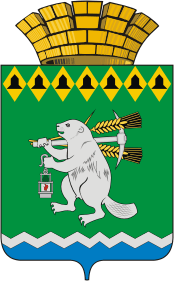 Администрация Артемовского городского округаПОСТАНОВЛЕНИЕот 02.06.2020                                                                                            № 570-ПАО внесении изменений в постановление Администрации Артемовского городского округа от 20.03.2020 № 300-ПА «О введении на территории Артемовского городского округа режима повышенной готовности и принятии дополнительных мер по защите населения от коронавирусной инфекции (2019-nCоV)»В соответствии с   Указом    Губернатора    Свердловской    области   от   01.06.2020 № 274-УГ «О внесении изменений в Указ Губернатора Свердловской области от 18.03.2020 № 100-УГ «О введении на территории Свердловской области режима повышенной готовности и принятии дополнительных мер по защите населения от новой коронавирусной инфекции (2019-nCoV)», руководствуясь статьей 31 Устава Артемовского городского округа,ПОСТАНОВЛЯЮ:Внести в постановление Администрации Артемовского городского округа от 20.03.2020 № 300-ПА «О введении на территории Артемовского городского округа режима повышенной готовности и принятии дополнительных мер по защите населения от коронавирусной инфекции (2019-nCоV)», с изменениями, внесенными постановлениями Администрации Артемовского городского округа от 27.03.2020 № 321-ПА, от 31.03.2020                  № 339-ПА, от 03.04.2020 № 351-ПА, от 06.04.2020 № 352-ПА, от  07.04.2020 № 355-ПА,  от 13.04.2020 № 362-ПА,  от 17.04.2020 № 386-ПА,  от 20.04.2020 № 390-ПА, от 21.04.2020 № 397-ПА, от 30.04.2020 № 424-ПА, от 30.04.2020     № 425-ПА, от 07.05.2020 № 440-ПА, от 12.05.2020 № 460-ПА, от 15.05.2020   № 498-ПА, от 19.05.2020 № 511-ПА, от 26.05.2020 № 544-ПА, (далее – постановление) следующие изменения: в пункте 4-1, части первой пункта 7-1, пункте 10, подпункте 12.6 пункта 12 постановления слова «по 1 июня» заменить словами «по 8 июня»; в абзаце первом пункта 8 постановления слова «, а также из городов Москвы, Московской области, города Санкт-Петербург и Ленинградской области» исключить.2. Постановление опубликовать в газете «Артемовский рабочий», разместить на Официальном портале правовой информации Артемовского городского округа (www.артемовский–право.рф) и на официальном сайте Артемовского городского округа в информационно-телекоммуникационной сети «Интернет».3. Контроль за исполнением постановления оставляю за собой.Глава Артемовского городского округа                                       А.В. Самочернов